Kaj so gonila in kaj je prestavno razmerje?Na to vprašanje je potrebno najti odgovor. Primer:Recimo, da motor poganja gred na kateri se nahaja kolo. Kako na kak način bi dosegli, da bi se kolo vrtrtelo počasneje in s čim bi to dosegli. Zato obstajajo posebni strojni elementi. Spodaj imate opisane strojne elemente in opis, kako določimo prestavno razmerje dveh koles. Prosim, to si prepišite in se naučite.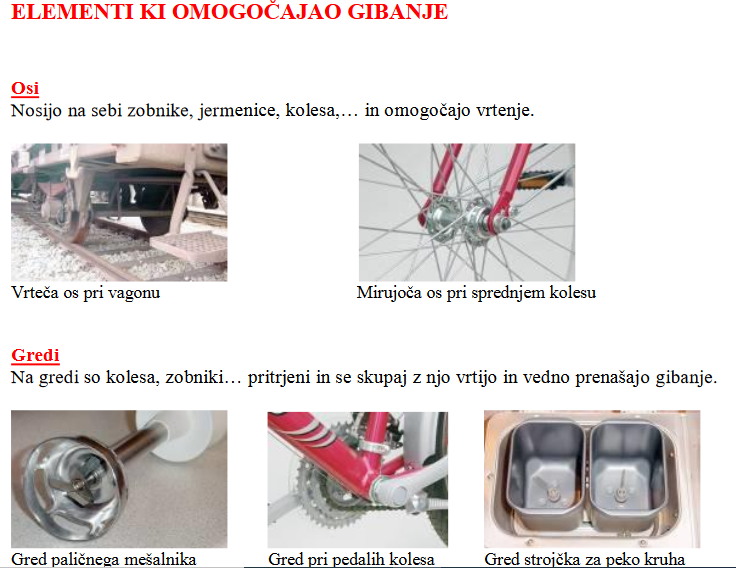 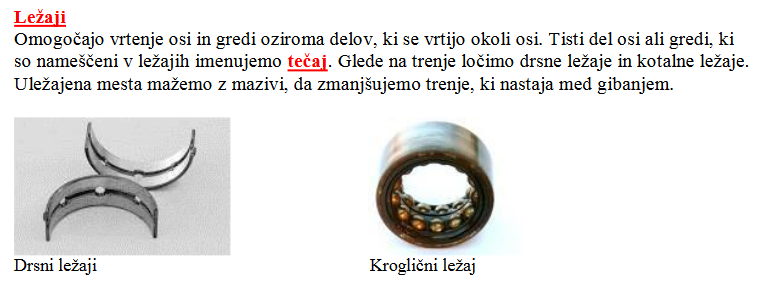 Na drugo stran!!!!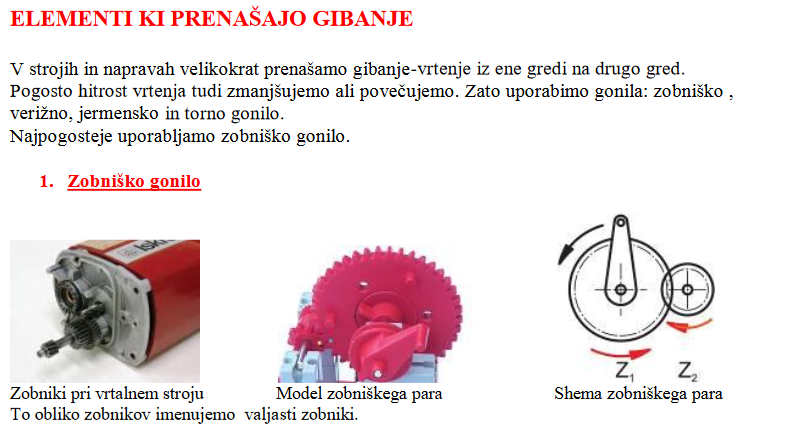 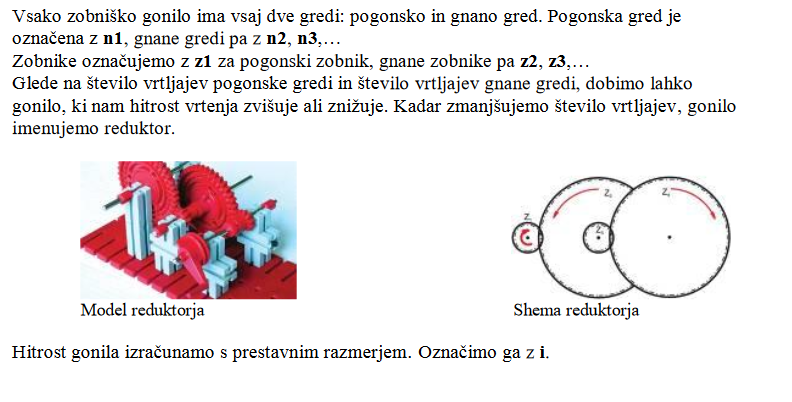 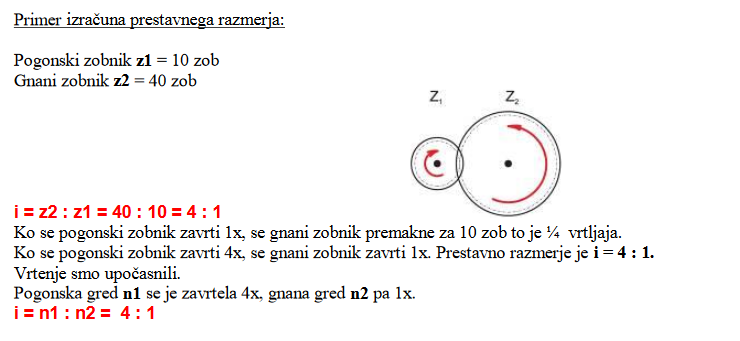 Na drugo stran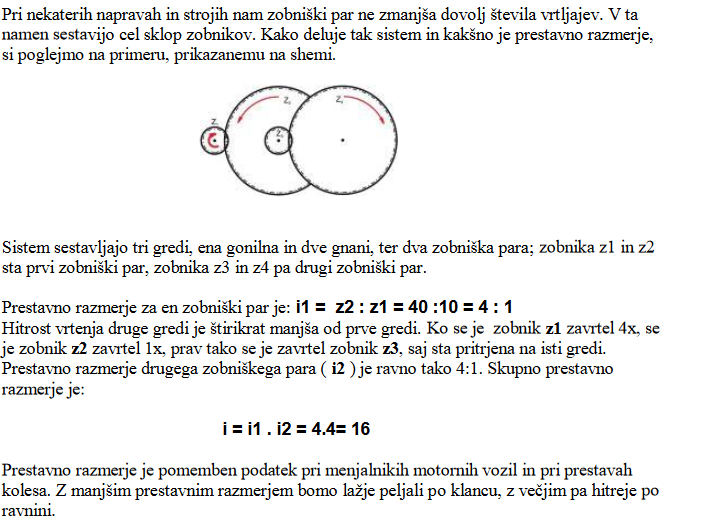 Na naslednjo stran …Zaključek: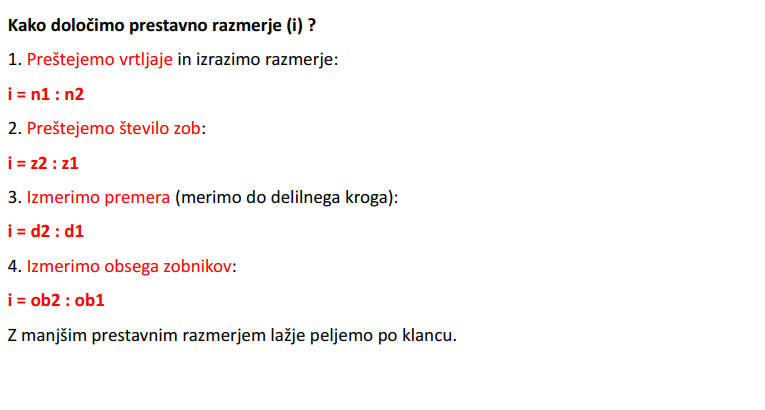 Vaja: 1.Na kolesu preštej število zob pogonskega in število zob gnanega zobnika.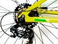 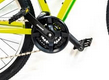 Gnano kolo    Z2                                                                                                  Pogonsko kolo Z1Preštej število zob na pogonskem in gnanem kolesu, ter določi prestavno razmerjeŠtevilo zob na pogonskem kolesu: ___________________Število zob na gnanem kolesu__________________Izračun prestavnega razmerja:i = Z2 /Z1 =Odgovori na vprašanje?Kako na kak način menjaš prestavno razmerje na kolesu? (opiši)